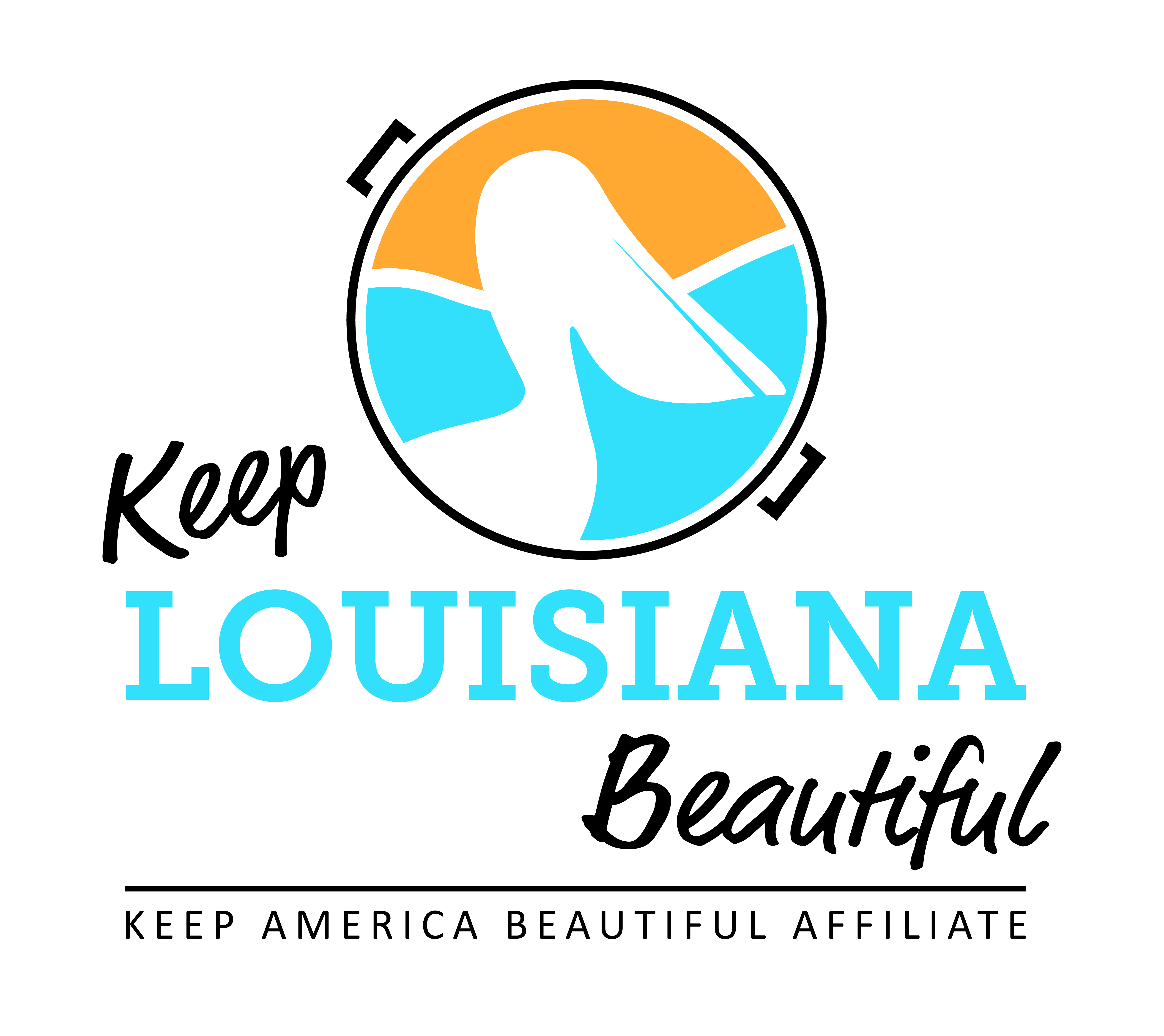 	      Affiliate Conference Call Agenda	                  Thursday 3/15/18                                      8am or 3pm     Conference Call # (855) 212-0212 & Meeting ID 189-685-802#                                   Duration:  1 HourI.  Affiliate UpdatesII. KLB UpdatesLeaders Against Litter 3/23/18* Day of Report  	* Press Conference 2pm, Capital Park Welcome Center, 702 River Rd, Baton Rouge* Reception following press conference at Lt. Billy Nungesser’s Apartment2018 KLB Grant Applications are Open* Trash Receptacle Mini Grant – Deadline 4/6/18* Healthy Communities Grant – Deadline 4/6/18 3) Legislative Day – 4/23/18 * State Capitol Rotunda, 10am-3pm 4) 2018 Regional Meetings * 7/12 – Lincoln Parish* 7/13 – St. Martin Parish* 7/19 – Covington * 7/21 – St. James Parish 	5) State Conference 9/26/18 – 9/27/18 * Location Details6) New Orleans Saints Update7) Send any events information through Affiliate Resource CenterIII.  KAB Updates*Great American Cleanup Launches 3/20/18* KAB Contact: Grace Keegan gkeegan@kab.org Phone :203.659.3032IV.  Next affiliate conference call 5/17/18